Zum Beginn der 3. "Corona"-Woche ...Liebe DFG/LFA-Eltern,Wenn Ihnen nach 2 Wochen ohne "Normal-Schule" und mit wenig "Ausgeh-Möglichkeiten" die Decke auf den Kopf fällt, die digitalen Schulaufgaben schon alle gemacht sind, bzw. Ihnen bei der Kinderbeschäftigung  die Puste ausgeht, so schauen Sie doch in den zwei Anlagen (s. unten) in die Anregungen zur Kinderbeschäftigung, die ich Ihnen nicht vorenthalten möchte. 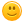 Mit freundlichen GrüßenJohannes RemmerAnlage 1: Rezeptbuch gegen Langeweile
Anlage 2: Corona-Kids